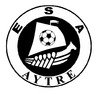 Entente Sportive Aunisienne Aytré Stade multisport 17440 Aytré FICHE D’INSCRIPTION Tournois du 19 au 20 mai 2018 Cette fiche d’inscription est à renvoyer pour le mercredi 21 mars 2018 au plus tard, accompagné du règlement correspondant. Nom du club invité : Adresse du club : Téléphone du club : Nom et prénom du président :Téléphone : Notre club s’engage à inscrire une équipe de :U10-U11 (8 joueurs + 2 remplaçants) U12-U13 (8 joueurs + 2 remplaçants) Nom et prénom de l’éducateur responsable U10-U11 et téléphone : Nom et prénom de l’éducateur responsable U12-U13 et téléphone : Nombre de plateaux repas : ……………………… X 6 euros =Engagement d’un montant de 35 euros par équipe joint à l’inscription + un chèque de caution de 50 euros A………………………….., Le…………………..                Cachet du club                                       Signature du président 